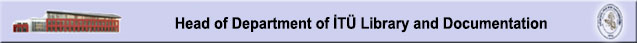 COMMITMENT1- The student should fill in this form in order to be a member of ITU Libraries. 2- Library ID cards can only be used by the member herself/himself and cannot be used by someone else. ID cards which are used by someone else or the cards which are falsified intentionally will be seized and legal action will be undertaken for the responsible persons by the Library administration.  3-The member should comply with the Library rules.4- The member should inform the Library incase of loosing ID card, graduation or dismissal. 5- Library membership is valid as long as the student is registered to the university. *Surname		: .....................................................................................................................................*Name			: .....................................................................................................................................*Faculty/Institute	: ....................................................................................................................................*Department		: ....................................................................................................................................*Student ID		: .....................................................................................................................................Address (dorm)		: .....................................................................................................................................*Address (home)	: .....................................................................................................................................*Telephone		: ....................................................................................................................................*E-mail			: .....................................................................................................................................*Class			: .....................................................................................................................................I have read and aggreed the terms of use stated above and which could be issued in the future.										..../....../..........										SignaturePS: Please, do not use any abbrevations when filling above information. 	(*) Required fields